Consejo Superior de Investigaciones Científicas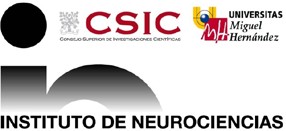 Universidad Miguel HernándezInstituto de NeurocienciasApplication to attend scientific activities in the context of the PhD program.To be complemented in Spanish or English.Name of the PhD student:Date of Admission to the PhD program: Thesis director:Brief description of the activity: Web:Start date and end date of the activity: Place:Amount requested (up to 400€):Documents justifying the expenses (signed copies)I declare that the amount requested, has been advanced with personal resources and will not be refunded by any other grant.In San Juan de Alicante Date:PhD Signature                        Thesis Director Signature                     PhD coordinator Proposal number:Result: GRANTED/NON-GRANTEDPhD Program Coordinatorwww.ina.umh.es Fax: +34 965 919561	Av Ramón y Cajal s/n Campus de San Juan03550 SAN JUAN DE ALICANTE– ESPAÑA.